Infant & Maternal Mental Health ApplicationApplicants must be committed to attending all three components of this training and are required to have the support of their Supervisor.  Carefully consider your ability to complete all sections of the training before applying.  If you are a successful applicant, and for any reason are unable to attend all components, you are required to immediately notify the Institute so that candidates on the waiting list can be moved into your training slot.  The Best Practice Institute is open ONLY to home visiting professionals.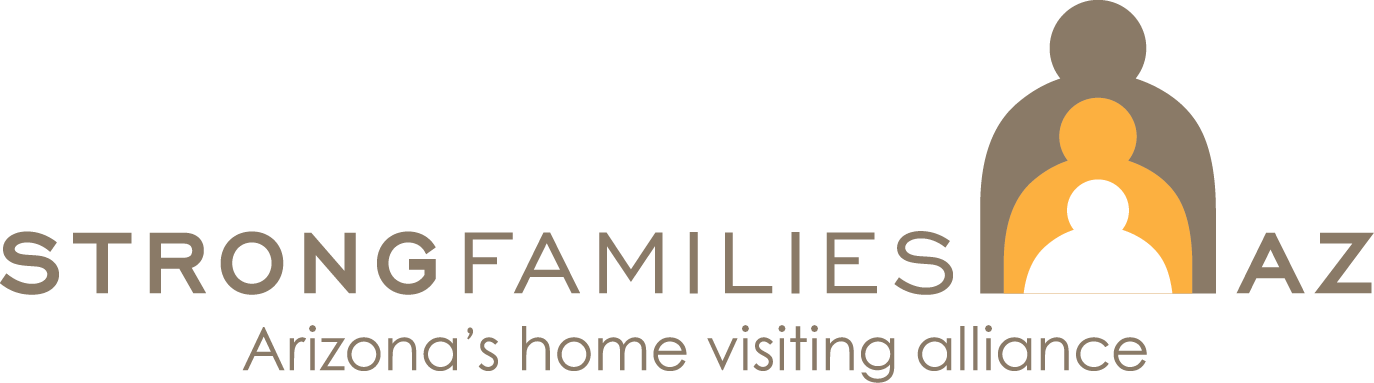 I understand the commitment to attend all three components of this Best Practice Institute and will contact the Institute immediately if for any reason I cannot attend any of the components.____________________________________________Signature of Applicant______________________________________________________Signature of SupervisorSend completed application to Carl Vanderpool at carl@pcaaz.org or fax to (928) 778-5300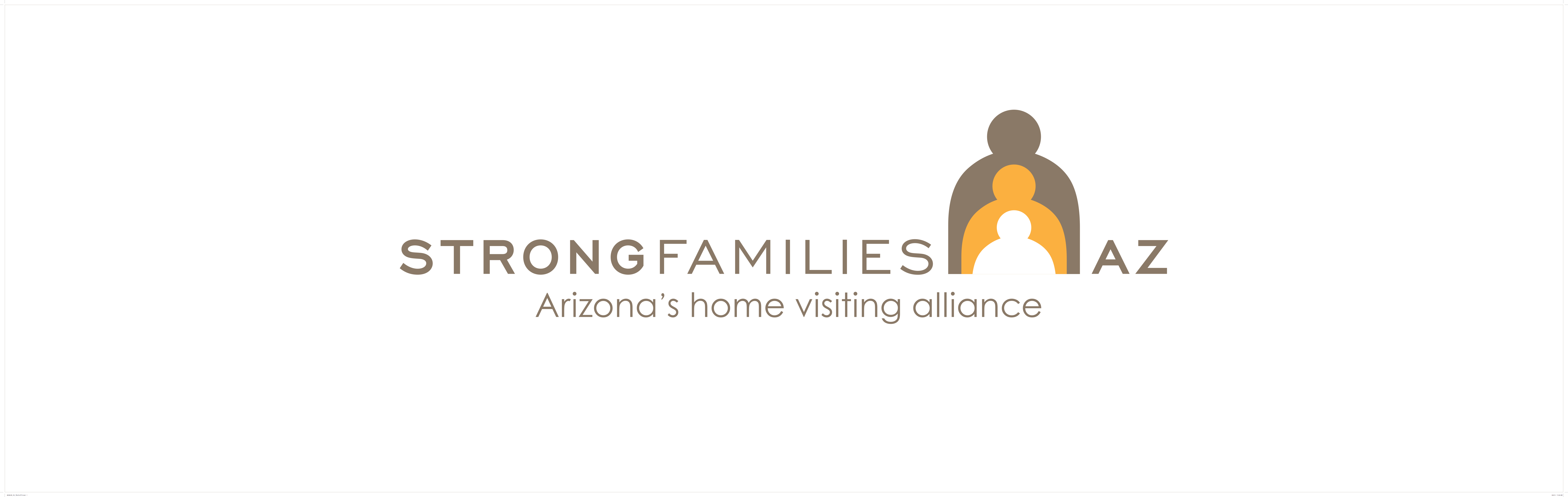 Infant Mental Health and Maternal DepressionBest Practice Institute and Community of Practice ApplicationName: _________________________________________________Company/Organization: __________________________________Home Visiting Model: ____________________________________Position:_______________________________________________Mailing Address:_________________________________________Phone Number: (___) ___-____Email Address: __________________________________________Supervisors Name:  ______________________________________Email Address: __________________________________________Please describe in 150 words or less how this Institute will benefit your work as a home visiting professional:Send completed application to Carl Vanderpool at carl@pcaaz.org or fax to (928) 778-5300